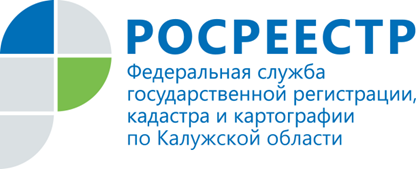 ПРЕСС-РЕЛИЗУтверждены формы уведомлений в отношении объектов ИЖС и садовых домовУправление Росреестра по Калужской области информирует: Приказом  Минстроя России от 19.09.2018 N 591/пр утверждены формы уведомлений, необходимых для строительства или реконструкции объекта индивидуального жилищного строительства или садового дома.  Утверждено семь форм уведомлений:- форма уведомления о планируемых строительстве или реконструкции объекта ИЖС или садового дома;- форма уведомления о соответствии указанных в уведомлении о планируемых строительстве или реконструкции объекта ИЖС или садового дома параметров объекта ИЖС или садового дома установленным параметрам и допустимости размещения объекта ИЖС или садового дома на земельном участке;- форма уведомления о несоответствии указанных в уведомлении о планируемых строительстве или реконструкции объекта ИЖС или садового дома параметров объекта ИЖС или садового дома установленным параметрам и (или) недопустимости размещения объекта ИЖС или садового дома на земельном участке;- форма уведомления об изменении параметров планируемого строительства или реконструкции объекта ИЖС или садового дома;форма уведомления об окончании строительства или реконструкции объекта ИЖС или садового дома;- форма уведомления о соответствии построенных или реконструированных объекта ИЖС или садового дома требованиям законодательства о градостроительной деятельности;- форма уведомления о несоответствии построенных или реконструированных объекта ИЖС или садового дома требованиям законодательства о   градостроительной деятельности.Указанные формы уведомлений применяются при строительстве или реконструкции объекта индивидуального жилищного строительства или садового дома в соответствии с положениями статьей 51.1 и 55 Градостроительного кодекса Российской Федерации.Застройщики и органы, уполномоченные на выдачу разрешений на строительство, должны направлять указанные уведомления в соответствии с утвержденными формами с 9 октября 2018 года.Напомним: уведомительный порядок для начала и окончания строительства объекта индивидуального жилищного строительства или садового дома площадью до 500 кв.м установлен Федеральным законом  № 340-ФЗ от 3 августа 2018 года      «О внесении изменений в Градостроительный кодекс Российской Федерации и отдельные законодательные акты Российской Федерации». 